ГБОУ РМЭ «Октябрьская  специальная (коррекционная) общеобразовательная школа-интернат для детей-сирот и детей, оставшихся без попечения родителей, с ограниченными возможностями здоровья VІІІ вида».«Путешествие в страну здоровых человечков».Открытое занятие по воспитательной работе. ВоспитательФлегентова Эльвира Витальевна2013г.Ход занятия:«Здравствуйте, дорогие ребята!». Сегодня мы с вами отправимся в путешествие, в которой вы бываете ежедневно, но частенько даже не замечаете, что гуляли по стране Здоровья. А начнём путешествие необычно, «ручейком». Давайте разучим девиз нашей команды:                                    Мы умеем думать,                                    Мы умеем рассуждать,                                    Что полезно для здоровья,                                    То и будем выбирать! (Дети встают ручейком и двигаются под музыку). Вот наш «Ручеёк» добежал до первой станции. Давайте осмотримся – что вы видите?Станция хорошего настроения. Корзину с шариками. Да, мы пришли на станцию хорошего настроения. А у нас с вами хорошее настроение? Тогда давайте улыбнемся! Ведь когда мы улыбаемся, нам легко и весело! На этой станции есть шарики с хорошим настроением и плохим. Красные – хорошее настроение, а черные шарики – плохое настроение. Покажи шарик с хорошим настроением? Покажи с плохим настроением? (дети выполняют задание). Ой, ребята, я нечаянно уронила корзинку, и шарики с настроениями перепутались. Разложите, пожалуйста, шарики с хорошим и плохим настроением по корзинам! (дети выполняют задание). Молодцы! Вы хорошо справились с заданием. Теперь у нас всегда будет хорошее настроение, и мы движемся дальше.Следующая станция «Чистюлькина».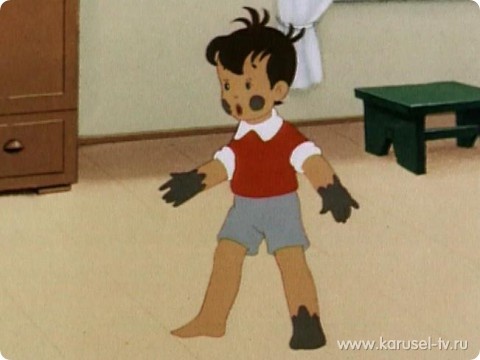 Ребята, посмотрите и скажите, из какой он сказки? Это мальчик из сказки Чуковского «Мойдодыр». Посмотрите на него, какой он? (грязный, неаккуратный). Да, правильно. Сейчас мы узнаем, какие вещи помогут Мойдодыру сделать мальчика чистым и опрятным. Из заданных рисунков нужно выбирать то, что поможет мальчику быть чистым.  Каждый из детей подходит и выбирает предмет и скажет, для чего используют. Наташа, что ты выбрала? (зубную пасту). Что делают зубной пастой? (зубной пастой чистят зубы). Аналогичная работа проводится с остальными предметами.Мойдодыр увидел, как хорошо вы знаете все вещи, без которых трудно быть всегда чистым и здоровым. Теперь наш мальчик стал чистым и опрятным (вывешивается рисунок). Итак, мы движемся дальше.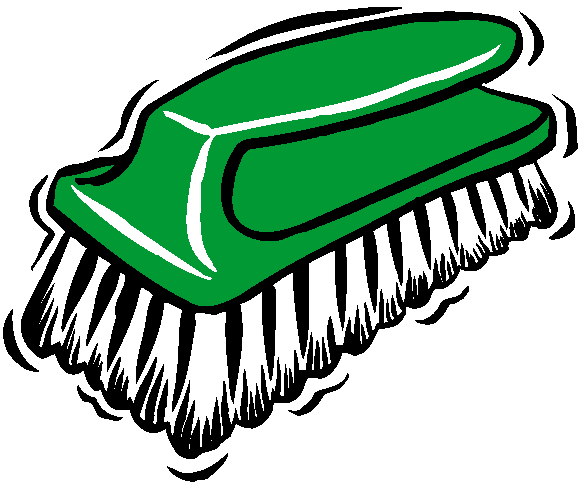 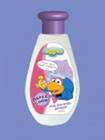 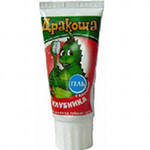 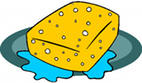 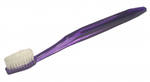 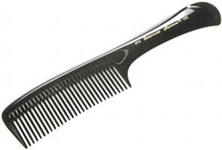 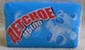 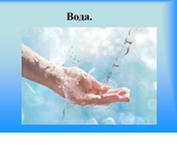 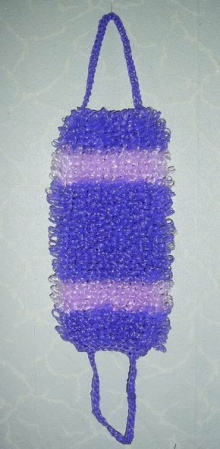 Следующая станция «Вредные привычки». Ребята, как вы думаете, а что такое вредные привычки? (ответы детей).Игра. А сейчас мы и посмотрим, как Вы умеете их различать. Я предлагаю Вам поиграть в игру «Теремок». ( Выставляю на стол макет теремка). Я буду доставать из коробки различные привычки, а если Вы хотите, чтобы они у Вас жили, то протяните руки им навстречу, а если нет, то не открывайте теремок. Учитель  достает игрушки и говорит от их лица, как они называются: Я лисичка - умытое личико.Я медведь, живу в лесу,
Палец свой всегда сосу.А я Петушок-Петушочек,
Всегда ношу чистый носовой платочек.А я зайчик - в носу ковыряйчик.А я мышка-норушка,
Вещи на место кладушка.А я волк- волчок,
Отгрызу свой ноготок.Я кот-котище,
Каждый день зубы чищу.А я корова - обзову любого.Я сова - говорю вежливые слова.Я лягушка - мокрые глаза, это значит,
Что я по любому поводу плачу. А я ежик молодой,
Мою руки перед едой.Я свинья хрю-хрю,
Я везде сорю.(Плохие привычки убирают обратно в коробку, хорошие в теремок.) Объясняют выбор.Молодцы, ребята, не надо дружить с плохими привычками, и повторять надо только хорошие. Итак, что значит правильно соблюдать режим дня. Это…Так с чего же начинается наш день? Для чего мы делаем зарядку?Во время зарядки кровь быстро движется по сосудам, она согревает наше тело, добирается до клеток головного мозга. Наши мускулы становятся крепче, а значит, и мы чувствуем себя здоровыми и сильными.Физкультминутка:                      Раз, два - мы считаем                     И шагаем, и шагаем.                     Три – четыре, три – четыре                     Руки в стороны пошире.                     А теперь все потянулись,                      Оглянулись, улыбнулись.                     Вместе дружно все присели,                     Потом встали, полетели.         Чтоб здоровым, сильным быть         Со спортом мы должны дружить!Следующая станция «Советы».Вам, мальчишки и девчонки приготовил я советы.Если мой совет хороший,Вы похлопайте в ладоши!На неправильный советГоворите: нет, нет, нет!Не грызите лист капустный,Он совсем-совсем невкусный,Лучше ешьте шоколад,Вафли, сахар, мармелад.Это правильный совет?Нет, нет, нет, нет.Навсегда запомните, милые друзья,Не почистив зубы,Спать идти нельзя.Если мой совет хороший,Вы похлопайте в ладоши.Зубы вы почистите, и идите спать.Захватите булочку сладкую в кровать.Этот правильный совет? Нет, нет, нет, нет.Станция «Приятного аппетита»Мы поговорим о вредной и полезной пище. Нам нужно выбирать те продукты, которые едят в стране Здоровья.Полезные продукты.                         Неполезные продукты.Рыба.	Чипсы.Кефир.	Торты.Морковь.	Шоколадны конфеты.Молоко.	Пепси.Капуста.	Кириешки.Яблоки.	Жирные мяса.В стране здоровья едят только полезную пищу. Итог путешествия.Молодцы! Вот и подошло к концу наше путешествие. Ребята, вам понравилось наше путешествие? Что нового вы узнали? О чём нужно помнить, чтобы быть здоровым? Теперь вы знаете, что полезно для здоровья и будете беречь его. Желаю всем крепкого здоровья!